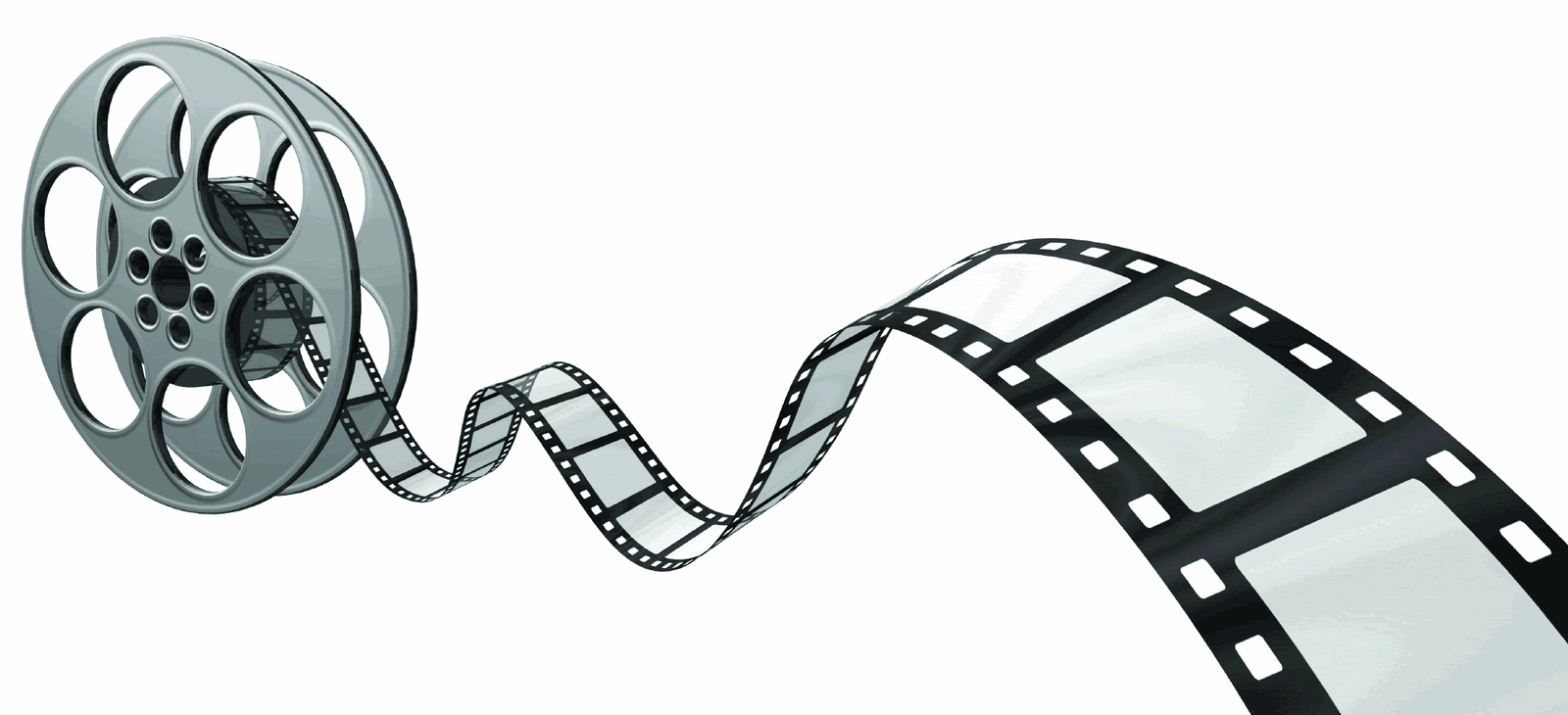 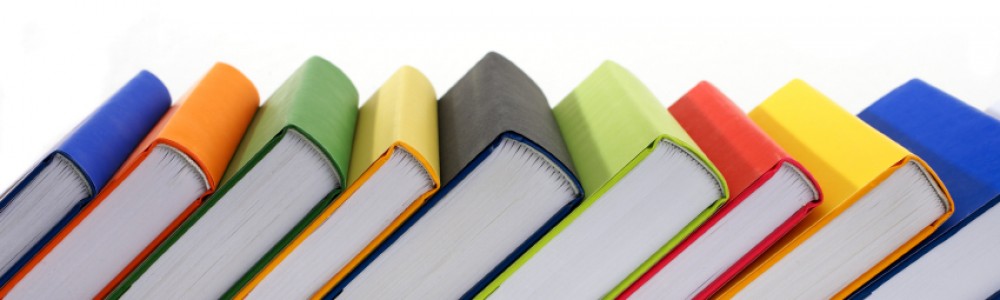 As part of the Power Reader scheme, you will write a range of book and media reviews aimed at different audiences.  Your reviews may be published on the school website or ENews page.  It’s your opportunity to recommend books, films, documentaries and news articles to others.  Your review should make a judgement about what you have watched or read.Include:A few details about the story- never give away the ending!Comments on the characters and settingsA comment on the key messages or themes of the textComments on any interesting language or style featuresYour opinion of the text and a reason!Complete your reviews on lined paper.  PLATINUM REVIEWSComplete 3 reviews of New Arrivals booksChoose 3 NEW books from the library’s teenage section.Write a short review for each one. Include details of title, author and publisher.  You may wish to post them on the school’s website/ENews page (see your teacher/librarian).Complete 3 reviews of Scottish Book Trust’s Scottish Children’s Book AwardsThe shortlist for this award is announced in June each year. 3 books are selected for the shortlist. Read all 3 and write a review of each! Describe the main character/s, the setting/s (time and place) and the theme/s being presented by the writer. What is he/she saying about these? Sum up your overall opinion of this book.Complete 3 reviews of Short storiesThe librarian can recommend these for you. Choose 3 short stories to read and review each one.Complete 1 review of a Non-fiction bookInclude details of title, author and publisher. Comment on the content, layout, use of illustrations, use of language and the target audience. Explain what you learned from reading this book!Complete 1 review of a Film from a different country– Choose a film which is not in the English language (has sub-titles) – a World Cinema filmInclude details of the Title, Director and Genre.Give a brief plot outlineDescribe a scene which created a certain atmosphere and refer to film techniques which helped to do thisWho is this film aimed at? Why do you think this is the case?What theme/s did the director focus on and explain how you know this?Complete 1 review of a broadsheet Newspaper ArticleComplete 1 review of a tabloid Newspaper ArticleChoose an article on the same subject from a broadsheet/ compact broadsheet newspaper and from a tabloid one.Broadsheets e.g. The Scotsman, The Herald, The Times, The Guardian, The IndependentTabloids e.g. The Daily Record, The Sun, The Express, The Daily MailAnswer the questions below. You can use a table similar to the one printed on the back.Name of Broadsheet Newspaper, Headline, Writer, DateName of Tabloid Newspaper, Headline, Writer, DateLayout – is each headline effective? Why?Comment on the use of pictures/captions or subheadings in each article.Audience – can you tell who each article is aimed at?Why do you think this is the case?Language – look at the types of words, lengths of sentences, use of jargon and use of emotive/sensationalist language and compare the 2 articles.Which article do you prefer and why?Remember to hand the articles into your teacherBroadsheetTabloidNameHeadlineWriter DateLayoutUse of pictures/captions/subheadingsAudience? How can you tell?Language featuresWhich I prefer and why